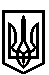 ТРОСТЯНЕЦЬКА СІЛЬСЬКА РАДАСТРИЙСЬКОГО РАЙОНУ ЛЬВІВСЬКОЇ ОБЛАСТІХVIII сесія VІІІ скликанняР І Ш Е Н Н Я22 вересня  2021 року                                с. Тростянець			                      ПРОЄКТПро надання дозволу Гутник М.М. на розробленняпроєкту землеустрою щодо відведення земельних ділянок у власність для ведення особистого селянського господарства в с. ДуброваРозглянувши заяву Гутник М.М. про надання дозволу на розроблення проєкту землеустрою щодо відведення земельних ділянок у власність для ведення особистого селянського господарства в с. Дуброва, враховуючи висновок постійної комісії сільської ради з питань земельних відносин, будівництва, архітектури, просторового планування, природних ресурсів та екології, відповідно до статей 12, 81, 118, 121, 122  Земельного Кодексу України,  пункту 34 частини першої статті 26 Закону України «Про місцеве самоврядування в Україні»,  сільська радав и р і ш и л а:  1. Надати дозвіл Гутник Марії Михайлівні на розроблення проєкту землеустрою щодо відведення земельних ділянок у власність:    - для ведення особистого селянського господарства орієнтовною площею 0,10 га в селі Дуброва, урочище «Коло дуба»;   - для ведення особистого селянського господарства орієнтовною площею 0,06 га в селі Дуброва, урочище «На клині»;   - для ведення особистого селянського господарства орієнтовною площею 0,06 га в селі Дуброва, урочище «В куті»;  - для ведення особистого селянського господарства орієнтовною площею 0,10 га в селі Дуброва, урочище «На попівщині»;  - для ведення особистого селянського господарства орієнтовною площею 0,06 га в селі Дуброва, урочище «На попівщині».              2. Визнати таким, що втратило чинність рішення Тростянецької сільської ради Тростянецької об’єднаної територіальної громади XХХІХ сесії  VІІ скликання № 3582 від 22.01.2020 «Про надання дозволу Гутник М.М. на розроблення технічної документації щодо встановлення меж земельних ділянок для ведення особистого селянського господарства в с.Дуброва».              3. Контроль за виконанням рішення покласти на постійну комісію сільської ради з питань земельних відносин, будівництва, архітектури, просторового планування, природних ресурсів та екології  (голова комісії І. Соснило).Сільський голова                                                                                         Михайло ЦИХУЛЯК